PRÉNOM : 	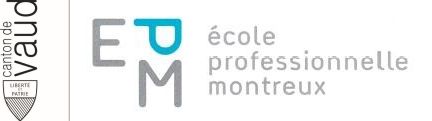 CLASSE : 	DATE :  	Maximum des points39p.Total des points obtenus1. Composez et rédigez correctement et soigneusement le menu de la semaine précédente ! (p.326-328)6p.Autour du saumonCubisme de saumon et sa sauce de cresson***Tartare de saumon servi dans une tomate cocktail***Carpaccio de butternut à l’huile d’olive***2. Complétez le texte de la préparation d’une purée de légumineuses avec les mots mis à disposition ! (p.116-117)Pommes de terre – croustillant – diminuer – Mouiller – gonflent – protéine végétale – développer – consistance – trempées – texture – garniture – matignon 12p.Faire suer la matignon dans le corps gras pour diminuer l’acidité et développer les arômes.Ajouter les légumineuses lavées (mesure d’hygiène) et trempées (raccourci le temps de cuisson).Ajouter les pommes de terre en dés pour donner une consistance et atténuer un goût trop prononcé.Mouiller avec un bouillon ou fond de légumes tiède et peu salé pour que les légumineuses gonflent davantage. Porter à l’ébullition et écumer régulièrement pour éviter que la protéine végétale forme des impuretés.Mijoter  le temps nécessaire, mixer finement et passer au chinois pour obtenir une texture fine et régulière. Rectifier l’assaisonnement, affiner avec de la crème et ajouter une garniture correspondante.Servir bien chaud avec un accompagnement croustillant. BON APPETIT !3. Explique avec une phrase complète la différence entre POTAGE et purée de légumineuses ! (p.116-117)3p.La purée de légumineuses se prépare avec une matignon et de la pomme de terre, un potage de légumineuse est préparé avec une brunoise de légumes.4. Complétez la préparation de salades de légumes cuites et de légumineuses avec leur consigne correspondante ! (p.92, 32-34)4. Complétez la préparation de salades de légumes cuites et de légumineuses avec leur consigne correspondante ! (p.92, 32-34)8p.Bouillir, cuire à la vapeurVeiller à ne pas les cuire trop tendresLe légume peut être coupé cru ou cuitSelon diverses formes régulières correspondant à son apparenceSi on utilise une sauce contenant de lamayonnaiseLes légumes doivent être bien secs et froidsAfin de garder leur arôme et leur saveurLaisser refroidir les légumes dans le fond (arrêter la cuisson assez vite)On n'ajoutera les fines herbes fraîchesqu'au dernier momentCar elles perdent rapidement leur couleurappétissanteIls sont égouttésSont mélangés avec la sauce à saladeprévue dans un récipient de grande tailleIls doivent être bien secsSans quoi la sauce devient aqueuse et fadeSi les légumes et les légumineusessont encore tièdesLa sauce à salade pénétrera mieux, et lessalades seront plus savoureuses5. Citez 3 salades de légumes cuites, mais pas celle du support de cours ! (p.92)5. Citez 3 salades de légumes cuites, mais pas celle du support de cours ! (p.92)5. Citez 3 salades de légumes cuites, mais pas celle du support de cours ! (p.92)3p.Salade de chouSalade de betterave rougeSalade d’asperges6. Citez 3 salades de légumineuses, mais pas celle du support de cours ! (p.32-34)6. Citez 3 salades de légumineuses, mais pas celle du support de cours ! (p.32-34)6. Citez 3 salades de légumineuses, mais pas celle du support de cours ! (p.32-34)3p.Salade de haricots rougesSalade de lentilles brunesSalade de flageolets et tomates7. Vous avez besoin 0.060 kg de pois chiches en conserve par personne. Sur la boîte est écrite : poids net 0.667 kg, poids égoutté 75%. Combien de boîte de pois chiches avez-vous besoin pour servir 25 personnes ? (p.221, c’est difficile !)4p.0.667 kg x 75% / 100% = 0.500 kg 25 personnes x  0.060  kg / 0.500 kg = 3 boîtes